АДМИНИСТРАЦИЯ
ВИЛЕГОДСКОГО МУНИЦИПАЛЬНОГО ОКРУГААРХАНГЕЛЬСКОЙ ОБЛАСТИ

ПОСТАНОВЛЕНИЕ15.03.2021                                                                                                      № 21-нпс. Ильинско-ПодомскоеОб утверждении административного регламентапредоставления муниципальной услуги «Выдача разрешенийна ввод объектов в эксплуатацию при осуществлении строительства,реконструкции объектов капитального строительства,расположенных на территории Вилегодского муниципального округа»В соответствии со статьей 13 Федерального закона от 27 июля 2010 года № 210-ФЗ «Об организации предоставления государственных и муниципальных услуг», руководствуясь статьей 55 Градостроительного кодекса Российской Федерации от 29 декабря 2004 года № 190-ФЗ, подпунктом 4 пункта 2 статьи 7 областного закона от 2 июля 2012 года № 508-32-ОЗ «О государственных и муниципальных услугах в Архангельской области и дополнительных мерах по защите прав человека и гражданина при их предоставлении», постановлением Правительства Российской Федерации от 26 марта 2016 года № 236 «О требованиях к предоставлению в электронной форме государственных и муниципальных услуг», Администрация Вилегодского муниципального округа Архангельской области п о с т а н о в л я е т:1.	Утвердить прилагаемый административный регламент предоставления муниципальной услуги «Выдача разрешений на ввод объектов в эксплуатацию при осуществлении строительства, реконструкции объектов капитального строительства, расположенных на территории Вилегодского муниципального округа».2.	Установить, что положения административного регламента в части, касающейся предоставления муниципальной услуги через многофункциональный центр предоставления государственных и муниципальных услуг и (или) привлекаемые им организации, применяются со дня вступления в силу соглашения о взаимодействии между Администрацией Вилегодского муниципального округа и многофункциональным центром предоставления государственных и муниципальных услуг и в течение срока действия такого соглашения.Установить, что в случаях, предусмотренных соглашением о взаимодействии между Администрацией Вилегодского муниципального округа и многофункциональным центром предоставления государственных и муниципальных услуг, административные действия, связанные с межведомственным информационным взаимодействием, предусмотренные административным регламентом, осуществляются уполномоченными работниками многофункционального центра предоставления государственных и муниципальных услуг и (или) привлекаемых им организаций. В этих случаях данные административные действия, предусмотренные административным регламентом, муниципальными служащими Администрации Вилегодского муниципального округа не осуществляются.3.	Установить, что положения административного регламента в части, касающейся предоставления муниципальной услуги через Архангельский региональный портал государственных и муниципальных услуг и Единый портал государственных и муниципальных услуг (функций), применяются со дня вступления в силу соглашения об информационном взаимодействии между Администрацией Вилегодского муниципального округа и администрацией Губернатора Архангельской области и Правительства Архангельской области и в течение срока действия такого соглашения.4.	Настоящее постановление опубликовать в муниципальной газете «Вестник Виледи» и разместить на официальном сайте Администрации Вилегодского муниципального округа Архангельской области в информационно-телекоммуникационной сети «Интернет» в разделе Муниципальные услуги.5.	Настоящее постановление вступает в силу со дня его официального опубликования.Глава Вилегодского муниципального округа	                                 А.Ю. АксеновАДМИНИСТРАТИВНЫЙ РЕГЛАМЕНТпредоставления муниципальной услуги «Выдача разрешенийна ввод объектов в эксплуатацию при осуществлении строительства,реконструкции объектов капитального строительства,расположенных на территории Вилегодского муниципального округа» Общие положения1.1. Предмет регулирования административного регламента1.	Настоящий административный регламент устанавливает порядок предоставления муниципальной услуги «Выдача разрешений на ввод объектов в эксплуатацию при осуществлении строительства, реконструкции объектов капитального строительства, расположенных на территории Вилегодского муниципального округа» (далее – муниципальная услуга), и стандарт предоставления муниципальной услуги, включая сроки и последовательность административных процедур и административных действий Администрации Вилегодского муниципального округа (далее – Администрация) при осуществлении полномочий по предоставлению муниципальной услуги.Настоящий административный регламент распространяется на отношения «Выдача разрешений на ввод объектов в эксплуатацию при осуществлении строительства, реконструкции объектов капитального строительства, расположенных на территории Вилегодского муниципального округа, если выдача разрешений на строительство в отношении таких объектов относится к компетенции органов местного самоуправления Вилегодского муниципального округа.2.	Предоставление муниципальной услуги включает в себя следующие административные процедуры:1)	регистрация запроса заявителя о предоставлении муниципальной услуги;2)	рассмотрение вопроса о выдаче разрешения на ввод объекта в эксплуатацию;3)	выдача заявителю результата предоставления муниципальной услуги. 3.	К административным процедурам (действиям), исполняемым многофункциональным центром предоставления государственных и муниципальных услуг и (или) привлекаемыми им организациями, относятся:1)	прием заявления и документов;2)	передача заявления и документов к нему в Администрацию;3)	выдача документов, являющихся результатом предоставления муниципальной услуги.1.2. Описание заявителей при предоставлениимуниципальной услуги4. Заявителями при предоставлении муниципальной услуги являются:1)	физические лица, осуществляющие строительство, реконструкцию объектов капитального строительства, расположенных на территории Вилегодского муниципального округа.2)	юридические лица (за исключением государственных органов и их территориальных органов, органов государственных внебюджетных фондов и их территориальных органов, органов местного самоуправления), осуществляющие строительство, реконструкцию объектов капитального строительства, расположенных на территории Вилегодского муниципального округа.5.	От имени заявителей, указанных в пункте 4 настоящего административного регламента, вправе выступать:представитель физического лица при представлении доверенности, подписанной физическим лицом и оформленной в соответствии с гражданским законодательством Российской Федерации;законный представитель физического лица (если последний не полностью дееспособен) при представлении документов, подтверждающих права законного представителя;3)	руководитель организации (юридическое лицо) при представлении документов, подтверждающих его полномочия;4)	представитель организации (юридическое лицо) при представлении доверенности, подписанной руководителем организации (юридического лица) или иным уполномоченным на это лицом в соответствии с законом и учредительными документами организации.Многофункциональный центр предоставления государственных и муниципальных услуг при представлении копии полученного от заявителя запроса о предоставлении нескольких государственных и (или) муниципальных услуг (комплексного запроса) (в случае, если муниципальная услуга не включена в перечень муниципальных услуг, предоставление которых посредством комплексного запроса не осуществляется).В случае оформления доверенности, подтверждающей правомочие на обращение за получением муниципальной услуги, в форме электронного документа доверенность, выданная организацией, удостоверяется усиленной квалифицированной электронной подписью правомочного должностного лица организации, а доверенность, выданная физическим лицом, – усиленной квалифицированной электронной подписью нотариуса.1.3. Требования к порядку информированияо правилах предоставления муниципальной услуги6.	Информация о правилах предоставления муниципальной услуги может быть получена:по телефону;по электронной почте;по почте путем обращения заявителя с письменным запросом о предоставлении информации;при личном обращении заявителя;на официальном сайте Администрации в информационно-телекоммуникационной сети «Интернет»;на Архангельском региональном портале государственных и муниципальных услуг (функций) и Едином портале государственных и муниципальных услуг (функций);в помещениях Администрации (на информационных стендах);в многофункциональном центре предоставления государственных и муниципальных услуг и (или) привлекаемых им организациях.7.	При информировании по телефону, по электронной почте, по почте (путем обращения заявителя с письменным запросом о предоставлении информации) и при личном обращении заявителя:1)	сообщается следующая информация:контактные данные Администрации (почтовый адрес, адрес официального сайта в информационно-телекоммуникационной сети «Интернет», номер телефона для справок, адрес электронной почты Администрации;график работы Администрации с заявителями в целях оказания содействия при подаче запросов заявителей в электронной форме;график работы Администрации с заявителями по иным вопросам их взаимодействия;сведения о порядке досудебного (внесудебного) обжалования решений и действий (бездействия) должностных лиц, муниципальных служащих администрации, а также решений и действий (бездействия) многофункционального центра предоставления государственных и муниципальных услуг и (или) привлекаемых им организаций, их работников;сведения о должностных лицах, уполномоченных рассматривать жалобы заявителей на решения и действия (бездействие) Администрации, а также ее должностных лиц, муниципальных служащих, а также многофункционального центра предоставления государственных и муниципальных услуг и (или) привлекаемых им иных организаций, их работников;2)	осуществляется консультирование по порядку предоставления муниципальной услуги.Ответ на телефонный звонок должен начинаться с информации о наименовании Администрации, в которую позвонил гражданин, должности, фамилии, имени и отчестве принявшего телефонный звонок муниципального служащего Администрации. Время разговора не должно превышать 10 минут (за исключением случаев консультирования по порядку предоставления муниципальной услуги в электронной форме). При невозможности муниципального служащего, принявшего телефонный звонок, самостоятельно ответить на поставленные вопросы, телефонный звонок должен быть переадресован (переведен) на другого муниципального служащего, либо позвонившему гражданину должен быть сообщен номер телефона, по которому можно получить необходимую информацию, или указан иной способ получения информации о правилах предоставления муниципальной услуги.Обращения заявителей по электронной почте и их письменные запросы рассматриваются в Администрации в порядке, предусмотренном Федеральным законом от 02 мая 2006 года № 59-ФЗ «О порядке рассмотрения обращений граждан Российской Федерации» и Федеральным законом от 09 февраля 2009 года № 8-ФЗ «Об обеспечении доступа к информации о деятельности государственных органов и органов местного самоуправления».8.	На официальном сайте Администрации в информационно-телекоммуникационной сети «Интернет» размещаются следующая информация:текст настоящего административного регламента;контактные данные Администрации, указанные в пункте 7 настоящего административного регламента;график работы Администрации с заявителями в целях оказания содействия при подаче запросов заявителей в электронной форме;график работы Администрации с заявителями по иным вопросам их взаимодействия;образцы заполнения заявителями бланков документов;информация о порядке обращения за получением результата муниципальной услуги в электронной форме, в том числе образцы заполнения заявителями интерактивных электронных форм документов на Архангельском региональном портале государственных и муниципальных услуг (функций) и Едином портале государственных и муниципальных услуг (функций);порядок получения консультаций (справок) о предоставлении муниципальной услуги;сведения о порядке досудебного (внесудебного) обжалования решений и действий (бездействия) должностных лиц Администрации, муниципальных служащих, а также решений и действий (бездействия) многофункционального центра предоставления государственных и муниципальных услуг и (или) привлекаемых им организаций, их работников.9.	На Архангельском региональном портале государственных и муниципальных услуг (функций) размещаются:информация, указанная в пункте 8 настоящего административного регламента;информация, указанная в пункте 13 Положения о формировании и ведении Архангельского регионального реестра государственных и муниципальных услуг (функций) и Архангельского регионального портала государственных и муниципальных услуг (функций), утвержденного постановлением Правительства Архангельской области от 28 декабря 2010 года № 408-пп.10.	В помещениях Администрации (на информационных стендах) размещается информация, указанная в пункте 8 настоящего административного регламента.В многофункциональном центре предоставления государственных и муниципальных услуг и (или) привлекаемых им организациях предоставляется информация, предусмотренная Правилами организации деятельности многофункциональных центров предоставления государственных и муниципальных услуг, утвержденными постановлением Правительства Российской Федерации от 22 декабря 2012 года № 1376.II. Стандарт предоставления муниципальной услуги11.	Полное наименование муниципальной услуги:«Выдача разрешений на ввод объектов в эксплуатацию при осуществлении строительства, реконструкции объектов капитального строительства, расположенных на территории Вилегодского муниципального округа».Краткое наименование муниципальной услуги:«Выдача разрешений на ввод объектов в эксплуатацию».12.	Муниципальная услуга предоставляется Администрацией Вилегодского округа, в лице Управления инфраструктурного развития Администрации Вилегодского муниципального округа.13.	Предоставление муниципальной услуги осуществляется в соответствии с нормативными правовыми актами, перечень которых подлежит размещению на Архангельском региональном портале государственных и муниципальных услуг (функций) и официальном сайте Администрации в информационно-телекоммуникационной сети «Интернет».2.1. Перечень документов, необходимыхдля предоставления муниципальной услуги14.	Для получения результата муниципальной услуги заявитель представляет (далее в совокупности – запрос заявителя):1)	заявление о выдаче разрешения на ввод объекта в эксплуатацию;2)	правоустанавливающие документы на земельный участок, в том числе соглашение об установлении сервитута, решение об установлении публичного сервитута (если указанные документы (их копии или сведения, содержащиеся в них) отсутствуют в Едином государственном реестре недвижимости);3)	акт приемки объекта капитального строительства (в случае осуществления строительства, реконструкции на основании договора строительного подряда);4)	акт, подтверждающий соответствие параметров построенного, реконструированного объекта капитального строительства проектной документации, в том числе требованиям энергетической эффективности и требованиям оснащенности объекта капитального строительства приборами учета используемых энергетических ресурсов, и подписанный лицом, осуществляющим строительство (лицом, осуществляющим строительство, и застройщиком или техническим заказчиком в случае осуществления строительства, реконструкции на основании договора строительного подряда, а также лицом, осуществляющим строительный контроль, в случае осуществления строительного контроля на основании договора);5)	документы, подтверждающие соответствие построенного, реконструированного объекта капитального строительства техническим условиям и подписанные представителями организаций, осуществляющих эксплуатацию сетей инженерно-технического обеспечения (при их наличии);6)	схема, отображающая расположение построенного, реконструированного объекта капитального строительства, расположение сетей инженерно-технического обеспечения в границах земельного участка и планировочную организацию земельного участка и подписанная лицом, осуществляющим строительство (лицом, осуществляющим строительство, и застройщиком или техническим заказчиком в случае осуществления строительства, реконструкции на основании договора строительного подряда), за исключением случаев строительства, реконструкции линейного объекта;7)	заключение органа государственного строительного надзора (в случае, если предусмотрено осуществление государственного строительного надзора в соответствии с частью 1 статьи 54 ГрК РФ) о соответствии построенного, реконструированного объекта капитального строительства требованиям проектной документации (включая проектную документацию, в которой учтены изменения, внесенные в соответствии с частями 3.8 и 3.9 статьи 49 ГрК РФ), в том числе требованиям энергетической эффективности и требованиям оснащенности объекта капитального строительства приборами учета используемых энергетических ресурсов, заключение уполномоченного на осуществление федерального государственного экологического надзора федерального органа исполнительной власти (далее – орган федерального государственного экологического надзора), выдаваемое в случаях, предусмотренных частью 7 статьи 54 ГрК РФ;8)	документ, подтверждающий заключение договора обязательного страхования гражданской ответственности владельца опасного объекта за причинение вреда в результате аварии на опасном объекте в соответствии с законодательством Российской Федерации об обязательном страховании гражданской ответственности владельца опасного объекта за причинение вреда в результате аварии на опасном объекте;9)	акт приемки выполненных работ по сохранению объекта культурного наследия, утвержденный соответствующим органом охраны объектов культурного наследия, определенным Федеральным законом от 25 июня 2002 года № 73-ФЗ «Об объектах культурного наследия (памятниках истории и культуры) народов Российской Федерации», при проведении реставрации, консервации, ремонта этого объекта и его приспособления для современного использования;10)	технический план объекта капитального строительства, подготовленный в соответствии с Федеральным законом от 13 июля 2015 года № 218-ФЗ «О государственной регистрации недвижимости».15.	Документы, предусмотренные подпунктами 2 – 7 и 10 пункта 14 настоящего административного регламента, направляются заявителем самостоятельно, если указанные документы (их копии или сведения, содержащиеся в них) отсутствуют в распоряжении органов государственной власти, органов местного самоуправления либо подведомственных государственным органам или органам местного самоуправления организаций.Документы направляются исключительно в электронной форме, в случае, если проектная документация объекта капитального строительства и (или) результаты инженерных изысканий, выполненные для подготовки такой проектной документации, а также иные документы, необходимые для проведения государственной экспертизы проектной документации и (или) результатов инженерных изысканий, предоставлялись в электронном виде.16.	Для получения результата муниципальной услуги заявитель вправе по собственной инициативе представить:1)	правоустанавливающие документы на земельный участок, в том числе соглашение об установлении сервитута, решение об установлении публичного сервитута (если указанные документы (их копии или сведения, содержащиеся в них) содержатся в Едином государственном реестре недвижимости);2)	градостроительный план земельного участка, представленный для получения разрешения на строительство, или в случае строительства, реконструкции линейного объекта проект планировки территории и проект межевания территории (за исключением случаев, при которых для строительства, реконструкции линейного объекта не требуется подготовка документации по планировке территории), проект планировки территории в случае выдачи разрешения на ввод в эксплуатацию линейного объекта, для размещения которого не требуется образование земельного участка;3)	разрешение на строительство;4)	заключение органа государственного строительного надзора (в случае, если предусмотрено осуществление государственного строительного надзора в соответствии с частью 1 статьи 54 ГрК РФ) о соответствии построенного, реконструированного объекта капитального строительства требованиям проектной документации, в том числе требованиям энергетической эффективности и требованиям оснащенности объекта капитального строительства приборами учета используемых энергетических ресурсов, заключение уполномоченного на осуществление федерального государственного экологического надзора федерального органа исполнительной власти, выдаваемое в случаях, предусмотренных частью 7 статьи 54 ГрК РФ.17.	Если заявитель не представил по собственной инициативе документы, указанные в пунктах 15 и 16 настоящего административного регламента, Администрация должна самостоятельно запросить их путем направления межведомственных информационных запросов в порядке, предусмотренном разделом III настоящего административного регламента.18.	Документ, предусмотренный подпунктом 1 пункта 14 настоящего административного регламента, составляется по форме в соответствии с приложением № 1 к настоящему административному регламенту.Документы, предусмотренные подпунктами 3, 6, 7 пункта 14 настоящего административного регламента, составляется по форме. Документ, предусмотренный подпунктом 4 пункта 14 настоящего административного регламента, составляются в свободной форме. Рекомендуемая форма этого документа приведена в приложении № 2 к настоящему административному регламенту.Документ, предусмотренный подпунктом 5 пункта 14, подпунктом 4 пункта 16 настоящего административного регламента, составляются в свободной форме и должны содержать информацию о нормативных значениях показателей, включенных в состав требований энергетической эффективности объекта капитального строительства, и о фактических значениях таких показателей, определенных в отношении построенного, реконструированного объекта капитального строительства в результате проведенных исследований, замеров, экспертиз, испытаний, а также иную информацию, на основе которой устанавливается соответствие такого объекта требованиям энергетической эффективности и требованиям его оснащенности приборами учета используемых энергетических ресурсов.Форма документа, предусмотренного подпунктом 8 пункта 14 настоящего административного регламента, должна соответствовать пункту 1 статьи 10 Федерального закона от 27 июля 2010 года № 225-ФЗ "Об обязательном страховании гражданской ответственности владельца опасного объекта за причинение вреда в результате аварии на опасном объекте".Документ, предусмотренный подпунктом 9 пункта 14 настоящего административного регламента, составляется по форме, предусмотренной приказом Министерства культуры Российской Федерации от 25 июня 2015 года № 1840 «Об утверждении состава и Порядка утверждения отчетной документации о выполнении работ по сохранению объекта культурного наследия, включенного в единый государственный реестр объектов культурного наследия (памятников истории и культуры) народов Российской Федерации, или выявленного объекта культурного наследия, Порядка приемки работ по сохранению объекта культурного наследия и подготовки акта приемки выполненных работ по сохранению объекта культурного наследия, включенного в единый государственный реестр объектов культурного наследия (памятников истории и культуры) народов Российской Федерации, или выявленного объекта культурного наследия и его формы.Документ, предусмотренный подпунктом 10 пункта 14 настоящего административного регламента, предоставляется в виде электронного документа в формате сжатой ZIP-папки.19.	Документ, предусмотренный подпунктом 1 пункта 14 настоящего административного регламента, представляется в виде оригинала или в виде электронного документа в одном экземпляре. Иные документы, предусмотренные пунктами 14 и 16 настоящего административного регламента, представляются в виде ксерокопии или в виде электронного документа в одном экземпляре каждый.В случае, если проектная документация объекта капитального строительства и (или) результаты инженерных изысканий, выполненные для подготовки такой проектной документации, а также иные документы, необходимые для проведения государственной экспертизы проектной документации и (или) результатов инженерных изысканий, представлялись в электронной форме, документы, предусмотренные пунктами 14 и 16 настоящего административного регламента предоставляются исключительно в виде электронного документа в одном экземпляре каждый.20.	Копии документов должны полностью соответствовать оригиналам документов. Электронные документы представляются размером не более 5 Мбайт в формате:текстовые документы – *.doc, *.docx, *.xls, *.xlsx, *.pdf (один документ – один файл);графические документы: чертежи – *.pdf (один чертеж – один файл); иные изображения, – *.pdf, *.gif, *.jpg, *.jpeg.Электронные документы должны полностью соответствовать документам на бумажном носителе.21.	Документы, предусмотренные настоящим подразделом, представляются одним из следующих способов:подаются заявителем лично в Администрацию, многофункциональный центр предоставления государственных и муниципальных услуг и (или) привлекаемую им организацию;направляются почтовым отправление (заказным почтовым отправлением, заказным почтовым отправлением с описью вложения и др.) в Администрацию;направляются через Архангельский региональный портал государственных и муниципальных услуг (функций) или Единый портал государственных и муниципальных услуг (функций). Формирование запроса заявителя, являющегося физическим лицом, в электронной форме осуществляется посредством заполнения электронной формы запроса на Архангельском региональном портале государственных и муниципальных услуг (функций) или Едином портале государственных и муниципальных услуг (функций) без необходимости дополнительной подачи запроса заявителя в какой-либо иной форме. Запрос заявителя, представленный данным способом, подписывается простой электронной подписью заявителя (с использованием электронного сервиса «личный кабинет») при условии, что при подаче ключа простой электронной подписи личность заявителя установлена при личном приеме. Запрос заявителя, являющегося юридическим лицом, подписывается электронной подписью, определяемой в соответствии с Правилами определения видов электронной подписи, использование которых допускается при обращении за получением государственных и муниципальных услуг, утвержденными постановлением Правительства Российской Федерации от 25 июня 2012 года № 634.Документы, предусмотренные настоящим подразделом, могут быть представлены в составе запроса заявителя о предоставлении нескольких государственных и (или) муниципальных услуг (комплексного запроса) в соответствии с правилами, предусмотренными статьей 15.1 Федерального закона от 27 июля 2010 года № 210-ФЗ «Об организации предоставления государственных и муниципальных услуг». Комплексные запросы в части, касающейся муниципальной услуги, рассматриваются в порядке, предусмотренном настоящим административным регламентом для рассмотрения запросов заявителя.22.	Администрация, предоставляющая муниципальную услугу не вправе требовать от заявителя:1)	представления документов и информации или осуществления действий, представление или осуществление которых не предусмотрено нормативными правовыми актами, регулирующими отношения, возникающие в связи с предоставлением муниципальной услуги;2)	представления документов и информации, в том числе подтверждающих внесение заявителем платы за предоставление государственных и муниципальных услуг, которые находятся в распоряжении органов, предоставляющих государственные услуги, органов, предоставляющих муниципальные услуги, иных государственных органов, органов местного самоуправления либо подведомственных государственным органам или органам местного самоуправления организаций, участвующих в предоставлении предусмотренных частью 1 статьи 1 Федерального закона от 27.07.2010№ 210-ФЗ «Об организации предоставления государственных и муниципальных услуг», в соответствии с нормативными правовыми актами Российской Федерации, нормативными правовыми актами субъектов Российской Федерации, муниципальными правовыми актами, за исключением документов, включенных в определенный частью 6 статьи 7 Федерального закона от 27.07.2010 № 210-ФЗ «Об организации предоставления государственных и муниципальных услуг» перечень документов. Заявитель вправе представить указанные документы и информацию в органы, предоставляющие муниципальные услуги, по собственной инициативе;3)	осуществления действий, в том числе согласований, необходимых для получения муниципальной услуги и связанных с обращением в иные государственные органы, органы местного самоуправления, организации, за исключением получения услуг и получения документов и информации, предоставляемых в результате предоставления таких услуг, включенных в перечни, указанные в части 1 статьи 9 Федерального закона от 27.07.2010 № 210-ФЗ «Об организации предоставления государственных и муниципальных услуг»;4)	представления документов и информации, отсутствие и (или) недостоверность которых не указывались при первоначальном отказе в приеме документов, необходимых для предоставления муниципальной услуги, либо в предоставлении муниципальной услуги, за исключением следующих случаев:а)	изменение требований нормативных правовых актов, касающихся предоставления муниципальной услуги, после первоначальной подачи заявления о предоставлении муниципальной услуги;б)	наличие ошибок в заявлении о предоставлении муниципальной услуги и документах, поданных заявителем после первоначального отказа в приеме документов, необходимых для предоставления муниципальной услуги, либо в предоставлении муниципальной услуги и не включенных в представленный ранее комплект документов;в)	истечение срока действия документов или изменение информации после первоначального отказа в приеме документов, необходимых для предоставления муниципальной услуги, либо в предоставлении муниципальной услуги;г)	выявление документально подтвержденного факта (признаков) ошибочного или противоправного действия (бездействия) должностного лица Администрации, предоставляющего муниципальную услугу, муниципального служащего, работника многофункционального центра, работника организации, предусмотренной частью 1.1 статьи 16 Федерального закона от 27.07.2010 № 210-ФЗ «Об организации предоставления государственных и муниципальных услуг», при первоначальном отказе в приеме документов, необходимых для предоставления муниципальной услуги, либо в предоставлении муниципальной услуги, о чем в письменном виде за подписью руководителя органа Администрации, предоставляющего муниципальную услугу, руководителя многофункционального центра при первоначальном отказе в приеме документов, необходимых для предоставления муниципальной услуги, либо руководителя организации, предусмотренной частью 1.1 статьи 16 Федерального закона от 27.07.2010 № 210-ФЗ «Об организации предоставления государственных и муниципальных услуг», уведомляется заявитель, а также приносятся извинения за доставленные неудобства.2.2. Основания для отказа в приеме документов,необходимых для предоставления муниципальной услуги23.	Основаниями для отказа в приеме документов, необходимых для предоставления муниципальной услуги, являются следующие обстоятельства:1)	лицо, подающее документы, не относится к числу заявителей в соответствии с пунктами 4 и 5 настоящего административного регламента; 2)	заявитель предоставил неполный комплект документов в соответствии с пунктом 14 настоящего административного регламента;3)	заявитель представил документы, оформление и (или) способ представления которых не соответствует установленным требованиям (пункты 18 – 21 настоящего административного регламента);4)	предоставление муниципальной услуги, указанной в заявлении заявителя, не относится к компетенции Администрации.24.	Не допускается отказ в приеме документов, необходимых для предоставления муниципальной услуги, в случае если запрос заявителя подан в соответствии с информацией о сроках и порядке предоставления муниципальной услуги, размещенной на Архангельском региональном портале государственных и муниципальных услуг (функций), Едином портале государственных и муниципальных услуг (функций) и официальном сайте Администрации в информационно-телекоммуникационной сети «Интернет».Не допускается повторный отказ в приеме документов, необходимых для предоставления муниципальной услуги, по основанию, предусмотренному подпунктом 2 пункта 23 настоящего административного регламента, если такой отказ приводит к нарушению требований, предусмотренных пунктом 4 части 1 статьи 7 Федерального закона от 27 июля 2010 года № 210-ФЗ «Об организации предоставления государственных и муниципальных услуг».2.3. Сроки при предоставлении муниципальной услуги25.	Сроки выполнения отдельных административных процедур и действий:1)	регистрация запроса заявителя либо выдача уведомления об отказе в приеме документов, необходимых для предоставления муниципальной услуги:при поступлении запроса заявителя в электронной форме – в день поступления запроса заявителя (начала рабочего дня – в отношении запросов заявителей, поступивших во внерабочее время);при поступлении запроса заявителя иным способом – в день поступления запроса заявителя о предоставлении муниципальной услуги;2)	рассмотрение вопроса о выдаче разрешения на ввод объекта в эксплуатацию – до 4 рабочих дней со дня поступления запроса заявителя;3)	выдача заявителю результата предоставления муниципальной услуги, предусматривающего предоставление разрешения на ввод объекта в эксплуатацию либо письменного отказа в предоставлении этого документа – до 5 рабочих дней со дня поступления запроса заявителя.26.	Максимальный срок ожидания в очереди:1) при подаче запроса о предоставлении муниципальной услуги – не более 15 минут;2) при получении результата предоставления муниципальной услуги – не более 15 минут.27.	Общий срок предоставления муниципальной услуги – до 5 рабочих дней со дня поступления запроса заявителя.В случае поступления запроса заявителя через многофункциональный центр предоставления государственных и муниципальных услуг и (или) привлекаемых им организации общий срок предоставления муниципальной услуги исчисляется со дня регистрации запроса заявителя в многофункциональном центре предоставления государственных и муниципальных услуг и (или) привлекаемых им организаций».2.4. Основания для приостановления или отказав предоставлении муниципальной услуги28.	Основаниями для принятия решения Администрации о приостановлении в выдаче разрешения на ввод объекта в эксплуатацию являются следующие обстоятельства.1)	отсутствие запрашиваемых документов по межведомственным информационным запросам в установленные сроки.29.	Основаниями для принятия решения Администрации об отказе в выдаче разрешения на ввод объекта в эксплуатацию являются следующие обстоятельства:1)	отсутствие документов, предусмотренных пунктом 14 настоящего административного регламента, обязанность по предоставлению которых с учетом пунктов 15 и 16 настоящего административного регламента возложена на заявителя;2)	несоответствие объекта капитального строительства требованиям к строительству, реконструкции объекта капитального строительства, установленным на дату выдачи представленного для получения разрешения на строительство градостроительного плана земельного участка или в случае строительства, реконструкции, капитального ремонта линейного объекта требованиям проекта планировки территории и проекта межевания территории (за исключением случаев, при которых для строительства, реконструкции линейного объекта не требуется подготовка документации по планировке территории), требованиям, установленным проектом планировки территории, в случае выдачи разрешения на ввод в эксплуатацию линейного объекта, для размещения которого не требуется образование земельного участка;3)	несоответствие объекта капитального строительства требованиям, установленным в разрешении на строительство;4)	несоответствие параметров построенного, реконструированного объекта капитального строительства проектной документации;5)	несоответствие объекта капитального строительства разрешенному использованию земельного участка и (или) ограничениям, установленным в соответствии с земельным и иным законодательством Российской Федерации на дату выдачи разрешения на ввод объекта в эксплуатацию, за исключением случаев, если указанные ограничения предусмотрены решением об установлении или изменении зоны с особыми условиями использования территории, принятым в случаях, предусмотренных пунктом 9 части 7 статьи 51 ГрК РФ, и строящийся, реконструируемый объект капитального строительства, в связи с размещением которого установлена или изменена зона с особыми условиями использования территории, не введен в эксплуатацию.Не допускается отказ в предоставлении муниципальной услуги в случае, если запрос заявителя подан в соответствии с информацией о сроках и порядке предоставления муниципальной услуги, размещенной на Архангельском региональном портале государственных и муниципальных услуг (функций), Едином портале государственных и муниципальных услуг (функций) и официальном сайте Администрации в информационно-телекоммуникационной сети «Интернет».Не допускается отказ в предоставлении муниципальной услуги по основанию, предусмотренному подпунктом 2 пункта 23 настоящего административного регламента, если такой отказ приводит к нарушению требований, предусмотренных пунктом 4 части 1 статьи 7 Федерального закона от 27 июля 2010 года № 210-ФЗ «Об организации предоставления государственных и муниципальных услуг».2.5. Плата, взимаемая с заявителя при предоставлениимуниципальной услуги30.	Муниципальная услуга предоставляется на безвозмездной основе.2.6. Результаты предоставления муниципальной услуги31.	Результатами предоставления государственной услуги являются:1)	выдача разрешения на ввод объекта в эксплуатацию;2)	выдача уведомления об отказе в выдаче разрешения на ввод объекта в эксплуатацию.2.7. Требования к местам предоставлениямуниципальной услуги32.	Помещения Администрации, предназначенные для предоставления муниципальной услуги, обозначаются соответствующими табличками с указанием номера кабинета, названия соответствующего структурного подразделения Администрации, фамилий, имен и отчеств муниципальных служащих, организующих предоставление муниципальной услуги, мест приема и выдачи документов, мест информирования заявителей.Прием заявителей осуществляется в рабочих кабинетах Администрации специального предназначенных для этого помещениях.Для ожидания приема отводятся места, оснащенные стульями и столами, для возможности оформления документов.В местах информирования заявителей размещаются информационные стенды с информацией, предусмотренной пунктом 8 настоящего административного регламента.33.	Помещения Администрации, предназначенные для предоставления муниципальной услуги, должны удовлетворять требованиям об обеспечении беспрепятственного доступа инвалидов к объектам социальной, инженерной и транспортной инфраструктур и к предоставляемым в них услугам в соответствии с законодательством Российской Федерации о социальной защите инвалидов, включая:условия беспрепятственного доступа к помещениям Администрации и предоставляемой в них муниципальной услуге;возможность (самостоятельного / с помощью служащих, организующих предоставление муниципальной услуги) передвижения по зданию, в котором расположены помещения Администрации, в целях доступа к месту предоставления муниципальной услуги, входа в такое здание и выхода из него;возможность посадки в транспортное средство и высадки из него перед входом в здание, в котором расположены помещения Администрации, предназначенные для предоставления муниципальной услуги, в том числе (с использованием кресла-коляски / с помощью служащих, организующих предоставление муниципальной услуги);сопровождение инвалидов, имеющих стойкие расстройства функции зрения и самостоятельного передвижения, и оказание им помощи в здании, в котором расположения помещения Администрации, предназначенные для предоставления муниципальной услуги;надлежащее размещение оборудования и носителей информации, необходимых для обеспечения беспрепятственного доступа инвалидов к помещениям Администрации и предоставляемой в них муниципальной услуге с учетом ограничений их жизнедеятельности;дублирование необходимой для получения муниципальной услуги звуковой и зрительной информации, а также надписей, знаков и иной текстовой и графической информации знаками, выполненными рельефно-точечным шрифтом Брайля, допуск сурдопереводчика и тифлосурдопереводчика;допуск собаки-проводника в здание, в котором расположены помещения Администрации, предназначенные для предоставления муниципальной услуги, при наличии документа, подтверждающего специальное обучение собаки-проводника и выданного по форме и в порядке, которые определены уполномоченным федеральным органом исполнительной власти;оказание инвалидам необходимой помощи в доступной для них форме в уяснении порядка предоставления муниципальной услуги, в оформлении предусмотренных настоящим административным регламентом документов, в совершении ими других необходимых для получения результата муниципальной услуги действий;оказание служащими, организующими предоставление муниципальной услуги, помощи инвалидам в преодолении барьеров, мешающих получению ими муниципальной услуги наравне с другими лицами.34.	Помещения многофункционального центра предоставления государственных и муниципальных услуг и (или) привлекаемых им организаций, предназначенные для предоставления муниципальной услуги, должны соответствовать требованиям комфортности и доступности для получателей муниципальных услуг, установленным Правилами организации деятельности многофункциональных центров предоставления государственных и муниципальных услуг, утвержденными постановлением Правительства Российской Федерации от 22 декабря 2012 года № 1376.2.8. Показатели доступности и качествамуниципальной услуги35.	Показателями доступности муниципальной услуги являются:1)	предоставление заявителям информации о правилах предоставления муниципальной услуги в соответствии с подразделом 1.3 настоящего административного регламента;2)	обеспечение заявителям возможности обращения за предоставлением муниципальной услуги через представителя;3)	установление сокращенных сроков предоставления муниципальной услуги;4)	обеспечение заявителям возможности взаимодействия с Администрацией в электронной форме через Архангельский региональный портал государственных и муниципальных услуг (функций) и Единый портал государственных и муниципальных услуг (функций): запись на прием в Администрацию для подачи запросов о предоставлении муниципальной услуги (заявлений с прилагаемыми к ним документами);размещение на Архангельском региональном портале государственных и муниципальных услуг (функций) и Едином портале государственных и муниципальных услуг (функций) форм документов, необходимых для предоставления муниципальной услуги и обеспечение возможности их копирования и заполнения в электронной форме;обеспечение заявителям возможности направлять запросы о предоставлении муниципальной услуги (заявления с прилагаемыми к ним документами) в электронной форме;обеспечение заявителям возможности осуществлять с использованием Архангельского регионального портала государственных и муниципальных услуг (функций) и Единого портала государственных и муниципальных услуг (функций) мониторинг хода движения дела заявителя;обеспечение заявителям возможности получения результатов предоставления муниципальной услуги в электронной форме на Архангельском региональном портале государственных и муниципальных услуг (функций) и Едином портале государственных и муниципальных услуг (функций);5)	предоставление заявителям возможности получения муниципальной услуги в многофункциональном центре предоставления государственных и муниципальных услуг и (или) привлекаемых им организациях;6)	безвозмездность предоставления муниципальной услуги; 7)	предоставление заявителям возможности получения муниципальной услуги посредствам запроса о предоставлении нескольких государственных и (или) муниципальных услуг (комплексного запроса) в соответствии с правилами, предусмотренными статьей 15.1. Федерального закона от 27 июля 2010 года № 210-ФЗ «Об организации предоставления государственных и муниципальных услуг».36.	Показателями качества муниципальной услуги являются:1)	отсутствие случаев нарушения сроков при предоставлении муниципальной услуги;2)	отсутствие случаев удовлетворения в судебном порядке заявлений заявителей, оспаривающих решения и действия (бездействие) Администрации, ее должностных лиц, муниципальных служащих;3)	отсутствие случаев назначения административных наказаний в отношении должностных лиц, муниципальных служащих Администрации за нарушение законодательства об организации предоставления государственных и муниципальных услуг.III. Административные процедуры3.1. Регистрация запроса заявителя о предоставлениимуниципальной услуги37.	Основанием для начала предоставления муниципальной услуги является получение Администрацией запроса заявителя о предоставлении муниципальной услуги (подраздел 2.1 настоящего административного регламента).В целях регистрации запроса заявителя муниципальный служащий Администрации, ответственный за прием документов, в срок, указанный в подпункте 1 пункта 25 настоящего административного регламента, проверяет полноту и правильность оформления полученных документов и устанавливает наличие или отсутствие оснований для отказа в приеме документов, необходимых для предоставления муниципальной услуги (пункт 22 настоящего административного регламента).Запросы заявителей, поступившие в Администрацию в электронной форме во внерабочее время, подлежат рассмотрению в целях их регистрации или принятия решения об отказе в приеме документов в начале очередного рабочего дня до рассмотрения запросов заявителей, поступающих иными способами.38.	В случае наличия оснований для отказа в приеме документов (пункт 23 настоящего административного регламента) муниципальный служащий Администрации, ответственный за прием документов, подготавливает уведомление об этом. В уведомлении указывается конкретное основание для отказа в приеме документов с разъяснением, в чем оно состоит, а также в случаях, предусмотренных подпунктом 2 и 3 пункта 23 настоящего административного регламента, перечень документов, оформление и (или) способ представления которых не соответствует установленным требованиям.Уведомление об отказе в приеме документов подписывается первым заместителем главы администрации, начальником Управления инфраструктурного развития и вручается заявителю лично (в случае его явки) либо направляется заявителю:почтовым отправлением – если заявитель обратился за получением муниципальной услуги лично в Администрацию, посредством почтового отправления или по электронной почте. При этом заявителю возвращаются представленные им документы;по электронной почте – если заявитель обратился за получением муниципальной услуги по электронной почте;через Архангельский региональный портал государственных и муниципальных услуг (функций) и Единый портал государственных и муниципальных услуг (функций) – если заявитель обратился за получением муниципальной услуги через Архангельский региональный портал государственных и муниципальных услуг или Единый портал государственных и муниципальных услуг (функций);через многофункциональный центр предоставления государственных и муниципальных услуг и (или) привлекаемые им организации – если заявитель обратился за получением муниципальной услуги через многофункциональный центр предоставления государственных и муниципальных услуг и (или) привлекаемые им организации;любым из способов, предусмотренных абзацами вторым – шестым настоящего пункта, – если заявитель указал на такой способ в запросе.39.	В случае отсутствия оснований для отказа в приеме документов (пункт 23 настоящего административного регламента) муниципальный служащий Администрации, ответственный за прием документов, регистрирует запрос заявителя, поступивший на бумажном носителе или по электронной почте, в Архангельской региональной системе исполнения регламентов и направляет его ответственному исполнителю.В случае отсутствия оснований для отказа в приеме документов (пункт 23 настоящего административного регламента) муниципальный служащий Администрации, ответственный за прием документов:принимает запрос заявителя, поступивший через Архангельский региональный портал государственных и муниципальных услуг (функций) или Единый портал государственных и муниципальных услуг (функций), в Архангельской региональной системе исполнения регламентов;направляет заявителю, представившему запрос о предоставлении муниципальной услуги через Архангельский региональный портал государственных и муниципальных услуг (функций) или Единый портал государственных и муниципальных услуг (функций), уведомление о приеме и регистрации запроса.3.2. Рассмотрение вопроса о выдаче разрешенияна ввод в эксплуатацию40.	Основанием для начала выполнения административной процедуры является регистрация запроса заявителя о предоставлении муниципальной услуги.41.	Муниципальный служащий, ответственный за предоставление муниципальной услуги в срок, предусмотренный подпунктом 2 пункта 25 настоящего административного регламента:1)	проверяет наличие или отсутствие оснований для отказа в предоставлении муниципальной услуги; 2)	проводит осмотр объекта капитального строительства. В ходе осмотра построенного, реконструированного объекта капитального строительства осуществляется проверка соответствия такого объекта требованиям, указанным в разрешении на строительство, требованиям к строительству, реконструкции объекта капитального строительства, установленным на дату выдачи представленного для получения разрешения на строительство градостроительного плана земельного участка, или в случае строительства, реконструкции линейного объекта требованиям проекта планировки территории и проекта межевания территории (за исключением случаев, при которых для строительства, реконструкции линейного объекта не требуется подготовка документации по планировке территории), требованиям, установленным проектом планировки территории, в случае выдачи разрешения на ввод в эксплуатацию линейного объекта, для размещения которого не требуется образование земельного участка, а также разрешенному использованию земельного участка, ограничениям, установленным в соответствии с земельным и иным законодательством Российской Федерации, требованиям проектной документации, в том числе требованиям энергетической эффективности и требованиям оснащенности проекта капитального строительства приборами учета используемых энергетических ресурсов. В случае, если при строительстве, реконструкции объекта капитального строительства осуществляется государственный строительный надзор в соответствии с частью 1 статьи 54 ГрК РФ, осмотр такого объекта органом, выдавшим разрешение на строительство, не проводится.42.	В случае непредставления заявителем документов, которые заявитель вправе представить по собственной инициативе (пункты 15 и 16 настоящего административного регламента), муниципальный служащий, ответственный за работу с документами направляет межведомственные информационные запросы:для получения правоустанавливающих документов на земельный участок – в Управление Федеральной службы государственной регистрации, кадастра и картографии по Архангельской области и Ненецкому автономному округу – в трехдневный срок со дня поступления заявления о выдаче разрешения на ввод объекта в эксплуатацию;для получения заключения органа государственного строительного надзора о соответствии построенного, реконструированного объекта капитального строительства требованиям технических регламентов и проектной документации, в том числе требованиям энергетической эффективности оснащенности объекта капитального строительства приборами учета используемых энергетических ресурсов – в инспекцию государственного строительного надзора Архангельской области – в трёхдневный срок со дня поступления заявления о выдаче разрешения на вод объекта в эксплуатацию.Указанные межведомственные информационные запросы направляются Администрацией через единую систему межведомственного электронного взаимодействия или Архангельскую региональную систему межведомственного электронного взаимодействия или иным способом.43.	В случае наличия оснований для отказа в предоставлении муниципальной услуги, предусмотренных пунктом 29 настоящего административного регламента, муниципальный служащий, ответственный за предоставление муниципальной услуги подготавливает уведомление об отказе в выдаче разрешения на ввод объекта в эксплуатацию.В уведомлении об отказе в выдаче разрешения на ввод объекта в эксплуатацию указывается конкретное основание для отказа и разъясняется, в чем оно состоит.44.	В случае отсутствия оснований для отказа в предоставлении муниципальной услуги, предусмотренных пунктом 29 настоящего административного регламента, муниципальный служащий, ответственный за предоставление муниципальной услуги подготавливает разрешение на ввод объекта в эксплуатацию.45.	Разрешение на ввод объекта в эксплуатацию или уведомление об отказе в выдаче разрешения на ввод объекта в эксплуатацию подписывается первым заместителем главы администрации, начальником Управления инфраструктурного развития и передается муниципальному служащему Администрации, ответственному за прием документов, в срок, предусмотренный подпунктом 2 пункта 25 настоящего административного регламента.46.	Обязательным приложением к разрешению на ввод объекта в эксплуатацию является представленный заявителем технический план объекта капитального строительства, подготовленный в соответствии с Федеральным законом от 13 июля 2015 года № 218-ФЗ «О государственной регистрации недвижимости».3.3. Выдача заявителю результата предоставлениямуниципальной услуги47.	Основанием для начала выполнения административной процедуры является подготовка и подписание документов, предусмотренных пунктом 45 настоящего административного регламента (далее – результат предоставления муниципальной услуги).Заявителю в качестве результата предоставления муниципальной услуги в электронной форме обеспечивается по его выбору возможность получения:электронного документа, подписанного первым заместителем главы администрации, начальником Управления инфраструктурного развития с использованием усиленной квалифицированной электронной подписи;документа на бумажном носителе, подтверждающего содержание электронного документа, направленного органом, предоставляющего муниципальную услугу, в многофункциональном центре предоставления государственных и муниципальных услуг и (или) привлекаемых им организациях;информации из государственных информационных систем в случаях, предусмотренных законодательством Российской Федерации.Возможность получения результата предоставления муниципальной услуги в форме электронного документа или документа на бумажном носителе, подтверждающего содержание электронного документа, обеспечивается заявителю, если такой срок установлен нормативными правовыми актами Российской Федерации.48.	Муниципальный служащий Администрации, ответственный за прием документов, в срок, предусмотренный подпунктом 3 пункта 25 настоящего административного регламента, вручает результат предоставления муниципальной услуги заявителю лично (в случае его явки) либо направляет заявителю:почтовым отправлением – если заявитель обратился за получением муниципальной услуги лично в Администрацию, или посредством почтового отправления, или по электронной почте в форме электронного документа, подписанного первым заместителем главы администрации, начальником Управления инфраструктурного развития с использованием усиленной квалифицированной электронной подписью;через Архангельский региональный портал государственных и муниципальных услуг (функций) или Единый портал государственных и муниципальных услуг (функций) – если заявитель обратился за получением муниципальной услуги через Архангельский региональный портал государственных и муниципальных услуг (функций) или Единый портал государственных и муниципальных услуг (функций);через многофункциональный центр предоставления государственных и муниципальных услуг и (или) привлекаемые им организации – если заявитель обратился за получением муниципальной услуги через многофункциональный центр предоставления государственных и муниципальных услуг и (или) привлекаемые им организации;любым из способов, предусмотренных абзацами первым – четвертым настоящего пункта, если заявитель указал на такой способ в запросе.Если заявитель обратился за получением муниципальной услуги через многофункциональный центр предоставления государственных или муниципальных услуг и (или) привлекаемые им организации или в запросе указал на такой способ получения результата предоставления муниципальной услуги, муниципальный служащий, ответственный за прием документов, в срок, предусмотренный подпунктом 3 пункта 25 настоящего административного регламента, направляет результат предоставления муниципальной услуги в многофункциональный центр предоставления государственных и муниципальных услуг и (или) привлекаемые им организации. Результат предоставления муниципальной услуги вручается заявителю лично в случае его явки в многофункциональный центр предоставления государственных и муниципальных услуг и (или) привлекаемые им организации. При неявке заявителя результат предоставления муниципальной услуги хранится в многофункциональном центре предоставления государственных и муниципальных услуг и (или) привлекаемой им организации в течение 30 дней со дня поступления, после чего возвращается в орган предоставления муниципальной услуги.49.	В случае выявления заявителем в полученных документах опечаток и (или) ошибок заявитель представляет в Администрацию одним из способов, предусмотренных пунктом 21 настоящего административного регламента, заявление в свободной форме об исправлении таких опечаток и (или) ошибок.Муниципальный служащий Администрации, ответственный за предоставление муниципальной услуги в срок, не превышающий двух рабочих дней со дня поступления соответствующего заявления, проводит проверку указанных в заявлении сведений.В случае выявления допущенных опечаток и (или) ошибок в выданных документах муниципальный служащий Администрации, ответственный за предоставление муниципальной услуги осуществляет их замену в срок, не превышающий пяти рабочих дней со дня поступления соответствующего заявления.50.	В течение трех рабочих дней со дня выдачи разрешения на ввод объекта в эксплуатацию муниципальный служащий Администрация, ответственный за предоставление муниципальной услуги направляет копию такого разрешения в государственный орган, указанные в частях 13 и 14 статьи 55 Градостроительного кодекса РФ.IV. Контроль за исполнением административного регламента51.	Контроль за исполнением настоящего административного регламента осуществляется первым заместителем главы администрации, начальником Управления инфраструктурного развития в следующих формах:текущее наблюдение за выполнением муниципальными служащими Администрации административных действий при предоставлении муниципальной услуги;рассмотрение жалоб на решения, действия (бездействия) должностных лиц, муниципальных служащих Администрации, работников многофункционального центра предоставления государственных и муниципальных услуг и привлекаемых им организаций, выполняющих административные действия при предоставлении муниципальной услуги.52.	Обязанности муниципальных служащих Администрации по исполнению настоящего административного регламента, а также их персональная ответственность за неисполнение или ненадлежащее исполнение своих обязанностей закрепляются в должностных инструкциях соответствующих муниципальных служащих.53.	Решения Администрации могут быть оспорены в порядке, предусмотренном Федеральным законом от 27 июля 2010 года № 210-ФЗ «Об организации предоставления государственных и муниципальных услуг», и в судебном порядке.V. Досудебный (внесудебный) порядок обжалованиярешений и действий (бездействия) должностных лиц, муниципальных служащих Администрации, а также многофункционального центра предоставления государственных и муниципальных услуг и привлекаемых им организаций, их работников54.	Заявитель вправе в досудебном (внесудебном) порядке обратиться с жалобой на решения и действия (бездействие) должностных лиц, муниципальных служащих Администрации, а также многофункционального центра предоставления государственных и муниципальных услуг и привлекаемых им организаций, их работников (далее – жалоба).55.	Заявитель может обратиться с жалобой в случае нарушения стандарта предоставления муниципальной услуги, нарушения установленного порядка предоставления муниципальной услуги, включая:1)	нарушение срока регистрации запроса заявителя о предоставлении муниципальной услуги;2)	нарушение срока предоставления муниципальной услуги;3)	требование у заявителя документов, не предусмотренных нормативными правовыми актами Российской Федерации, нормативными правовыми актами Архангельской области, муниципальными нормативными правовыми актами (в том числе настоящим административным регламентом) для предоставления муниципальной услуги;4)	отказ в приеме у заявителя документов, предоставление которых предусмотрено нормативными правовыми актами Российской Федерации, нормативными правовыми актами Архангельской области, муниципальными нормативными правовыми актами (в том числе настоящим административным регламентом) муниципальной услуги;5)	отказ в предоставлении муниципальной услуги, если основания отказа не предусмотрены федеральными законами и принятыми в соответствии с ними иными нормативными правовыми актами Российской Федерации, нормативными правовыми актами Архангельской области, муниципальными нормативными правовыми актами (в том числе настоящим административным регламентом);6)	затребование с заявителя при предоставлении муниципальной услуги платы, не предусмотренной нормативными правовыми актами Российской Федерации, нормативными правовыми актами Архангельской области, муниципальными нормативными правовыми актами (в том числе настоящим административным регламентом);7)	отказ должностного лица, муниципального служащего Администрации в исправлении допущенных опечаток и ошибок в выданных в результате предоставления муниципальной услуги документах либо нарушение установленного срока таких исправлений;8)	нарушение срока или порядка выдачи документов по результатам предоставления муниципальной услуги;9)	приостановление предоставления муниципальной услуги, если основания приостановления не предусмотрены федеральными законами и принятыми в соответствии с ними иными нормативными правовыми актами Российской Федерации, областными законами, иными нормативными правовыми актами Архангельской области, муниципальными нормативными правовыми актами.10)	требование у заявителя при предоставлении муниципальной услуги документов или информации, отсутствие и (или) недостоверность которых не указывались при первоначальном отказе в приеме документов, необходимых для предоставления муниципальной услуги, либо в предоставлении муниципальной услуги, за исключением случаев, предусмотренных пунктом 4 части 1 статьи 7 Федерального закона от 27.07.2010 № 210-ФЗ «Об организации предоставления государственных и муниципальных услуг.56.	Жалобы подаются:1)	на решения и действия (бездействия) муниципальных служащих Администрации – главе Администрации;2)	на решения и действия (бездействия) работника (кроме руководителя) многофункционального центра предоставления государственных и муниципальных услуг – руководителю многофункционального центра предоставления государственных и муниципальных услуг;3)	на решения и действия (бездействия) руководителя многофункционального центра предоставления государственных и муниципальных услуг - министру связи и информационных технологий Архангельской области;4)	на решения и действия (бездействия) работников организации, привлекаемой многофункциональным центром предоставления государственных и муниципальных услуг, - руководителю этих организаций.57.	Жалоба на решения и действия (бездействия) органа, предоставляющего муниципальную услугу, должностного лица, муниципального служащего Администрации, может быть направлена по почте, через многофункциональный центр, с использованием информационно-телекоммуникационной сети «Интернет», официального сайта Администрации, единого портала государственных и муниципальных услуг либо регионального портала государственных и муниципальных услуг, а также может быть принята при личном приеме заявителя. Жалоба на решения и действия (бездействия) многофункционального центра, работника многофункционального центра может быть направлена по почте, с использованием информационно-телекоммуникационной сети «Интернет», официального сайта многофункционального центра, единого портала государственных и муниципальных услуг либо регионального портала государственных и муниципальных услуг, а также может быть принята при личном приеме заявителя.58.	Жалоба должна содержать:1)	наименование органа, предоставляющего муниципальную услугу, должностного лица, муниципального служащего Администрации, предоставляющего муниципальную услугу либо работника многофункционального центра, его руководителя, решения и действия (бездействие) которых обжалуются;2)	фамилию, имя, отчество (последнее - при наличии), сведения о месте жительства заявителя - физического лица либо наименование, сведения о месте нахождения заявителя - юридического лица, а также номер (номера) контактного телефона, адрес (адреса) электронной почты (при наличии) и почтовый адрес, по которым должен быть направлен ответ заявителю;3)	сведения об обжалуемых решениях и действиях (бездействии) органа, предоставляющего муниципальную услугу, должностного лица, муниципального служащего Администрации, предоставляющего муниципальную услугу либо работника многофункционального центра, его руководителя;4)	доводы, на основании которых заявитель не согласен с решением и действием (бездействием) органа, предоставляющего муниципальную услугу, должностного лица, муниципального служащего Администрации, предоставляющего муниципальную услугу либо работника многофункционального центра, его руководителя. Заявителем могут быть представлены документы (при наличии), подтверждающие доводы заявителя, либо их копии.59.	Жалоба, поступившая в орган, предоставляющий муниципальную услугу, многофункциональный центр, учредителю многофункционального центра подлежит рассмотрению в течение пятнадцати рабочих дней со дня ее регистрации, а в случае обжалования отказа органа, предоставляющего муниципальную услугу, многофункционального центра в письме документов у заявителя либо в исправлении допущенных опечаток и ошибок или в случае обжалования нарушения установленного срока таких исправлений - в течение пяти рабочих дней со дня ее регистрации. 60.	По результатам рассмотрения жалобы принимается одно из следующих решений:1)	жалоба удовлетворяется, в том числе в форме отмены принятого решения, исправления допущенных опечаток и ошибок в выданных в результате предоставления муниципальной услуги документах, возврата заявителю денежных средств, взимание которых не предусмотрено нормативными правовыми актами Российской Федерации, нормативными правовыми актами субъектов Российской Федерации, муниципальными правовыми актами, а также в иных формах;2)	в удовлетворении жалобы отказывается.61.	Не позднее дня, следующего за днем принятия решения, указанного в пункте 60 настоящего административного регламента, заявителю в письменной форме и по желанию заявителя в электронной форме направляется мотивированный ответ о результатах рассмотрения жалобы.62.	В случае установления в ходе или по результатам рассмотрения жалобы признаков состава административного правонарушения или преступления должностное лицо, рассмотревшее жалобу, незамедлительно направляет имеющиеся материалы в органы прокуратуры._________ЗАЯВЛЕНИЕо выдаче разрешения на ввод объекта в эксплуатациюПрошу выдать разрешение на ввод объекта в эксплуатацию (построенного, реконструированного) объекта капитального строительства:_____________________________________________________________________________(наименование объекта капитального строительства)_____________________________________________________________________________,расположенного по адресу: _____________________________________________________,присвоенному в соответствии с решением Администрации Вилегодского муниципального округа _______________________________________________________________________(дата, исходящий номер решения)на земельном участке: __________________________________________________________(городское, сельское поселение, иное муниципальное образование, улица, номер и кадастровый номер участка)При этом сообщаю:право на пользование (владение) земельным участком предоставлено:_____________________________________________________________________________(наименование документа на право собственности, владения,аренды, пользования земельным участком,_____________________________________________________________________________его номер и дата принятия)Разрешение на строительство ____________________________________________________                                                                  (номер и дата выдачи разрешения на строительство)Акт приемки объекта капитального строительства _____________________________________________________________________________________________________________Технико-экономические показатели вводимого объекта капитального строительства представлены в соответствии со справкой, выданной:___________________________________________________________________________(наименование организации, дата и номер справки)Приложение: документы, необходимые для получения разрешения на ввод объекта капитального строительства в эксплуатацию, на ______ листах.Подписывая настоящее заявление, я даю согласие на обработку (сбор, систематизацию, накопление, хранение, уточнение, использование, распространение) своих персональных данных, указанных в настоящем заявлении, для целей размещения в системе электронного делопроизводства и документооборота.___________________________________   _______________ _________________________        (Ф.И.О. и должность представителя                        (подпись)                     (расшифровка подписи)      юридического лица; Ф.И.О. гражданина)«___» __________ 20__ г.Результат предоставления муниципальной услуги получу (нужное отметить):лично в Администрации Вилегодского муниципального округа;почтовым отправлением;в форме электронного документа.АКТо соответствии параметров построенного, реконструированногообъекта капитального строительства проектной документации,в том числе требованиям энергетической эффективностии требованиям оснащенности объектов капитальногостроительства приборами учета используемых энергетическихресурсов, и подписанный лицом, осуществляющим строительство(лицом, осуществляющим строительство, и застройщиком илитехническим заказчиком в случае осуществления строительства,реконструкции на основании договора), за исключением случаевосуществления строительства, реконструкции объектовиндивидуального жилищного строительствас. Ильинско-Подомское	«____» ________________ 20 ____ г1. Представители застройщика _____________________________________________                                                                              (организация, должность, Ф.И.О.) Заказчик _____________________________________________________________________.(организация, должность, Ф.И.О.)Представитель лица, осуществляющего строительство, реконструкцию (подрядчика) _____________________________________________________________________________(организация, должность, Ф.И.О.)2. Завершенный строительством, реконструкцией объект капитального строительства _________________________________________________________________(наименование объекта)имеет следующие показатели:5. Требования энергетической эффективности и требования оснащенности объектов капитального строительства приборами учета используемых энергетических ресурсов, предусмотренные проектом, выполнены.Объект имеет следующие показатели энергетической эффективности (обязательно для заполнения):Объект имеет следующие показатели оснащенности приборами учета используемых энергетических ресурсов (обязательно для заполнения):6. Дополнительные сведенияНа основании указанных сведений параметры объекта строительства_____________________________________________________________________________,(наименование объекта)полностью соответствует проектной документации, имеет допустимые отклонения от проектной документации, не соответствует проектной документации__________________________________________________________________________.(ненужное зачеркнуть)Представитель заказчика                                                Представитель лица,                                                                                            осуществляющего строительство                                                                                                             (реконструкцию)_____________________________________ _____________________________________          (наименование организации, должность)                    (наименование организации, должность)_____________________________________ _____________________________________                                       (Ф.И.О.)                                                                            (Ф.И.О.)_____________________________________ _____________________________________                                     (подпись)                                                                           (подпись)                                        М.П                                                                                     М.П.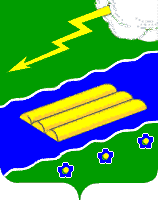 	______________________________	указывается Ф.И.О физического лица,	______________________________	адрес регистрации, полное наименование	______________________________	организации, юридический адресУВЕДОМЛЕНИЕоб отказе в выдаче разрешения на ввод объектов в эксплуатацию Управление инфраструктурного развития Администрации Вилегодского муниципального округа, руководствуясь статьей 55 Градостроительного кодекса Российской  Федерации от 29.12.2004 № 190-ФЗ, уведомляет Вас об отказе в выдаче разрешения на ввод объекта в эксплуатацию «______________________________________________________________»,                                               указывается наименование объекта капитального строительстварасположенного по адресу: _____________________________________________________,_____________________________________________________________________________указывается почтовый адрес объекта капитального строительстваОснования для отказа: __________________________________________________________Первый заместитель главы администрации,начальник Управления инфраструктурного развития    ______________/________________                                                                                                                           подпись                   расшифровкаУведомление получил:_____________________________________________________________________________Ф.И.О. физического лица, либо Ф.И.О. его представителя/Ф.И.О. руководителя организации________________________                                                             «___» ___________ 20__ г.                      подпись                                                                                                           дата получения_________                     УТВЕРЖДЕНпостановлением Администрации Вилегодского муниципального округа от 15.03.2021 № 21-нпПриложение № 1к административному регламентупредоставления муниципальной услуги«Выдача разрешений на ввод объектов в эксплуатацию при осуществлении строительства, реконструкции объектов капитального строительства, расположенных на территорииВилегодского муниципального округа»В Управление инфраструктурного развития Администрации Вилегодского муниципального округаЗастройщик____________________________________                                   наименование юридического лица_______________________________________________________          (физического лица), ИНН, ОГРН, местонахождение,______________________________________________________             ФИО руководителя, телефон, банковские реквизиты______________________________________________________                            (наименование банка, р/с, к/с, БИК)Приложение № 2к административному регламентупредоставления муниципальной услуги«Выдача разрешений на ввод объектов в эксплуатацию при осуществлении строительства, реконструкции объектов капитального строительства, расположенных на территорииВилегодского муниципального округа»В Управление инфраструктурного развития Администрации Вилегодского муниципального округаЗастройщик____________________________________                                   наименование юридического лица_______________________________________________________          (физического лица), ИНН, ОГРН, местонахождение,______________________________________________________             ФИО руководителя, телефон, банковские реквизиты______________________________________________________                            (наименование банка, р/с, к/с, БИК)Наименование показателяЕдиница измеренияПо проектуПо факту1. Общие показатели вводимого в эксплуатацию объекта1. Общие показатели вводимого в эксплуатацию объекта1. Общие показатели вводимого в эксплуатацию объекта1. Общие показатели вводимого в эксплуатацию объектаСтроительный объем, всегокуб. мВ том числе надземной частикуб. мОбщая площадькв. мКоличество этажейшт.Материалы фундаментовМатериалы стенМатериалы перекрытийМатериалы кровли2. Объекты непроизводственного назначения2. Объекты непроизводственного назначения2. Объекты непроизводственного назначения2. Объекты непроизводственного назначения2.1. Нежилые объекты (объекты здравоохранения, образования, культуры, отдыха, спорта и т.д.)2.1. Нежилые объекты (объекты здравоохранения, образования, культуры, отдыха, спорта и т.д.)2.1. Нежилые объекты (объекты здравоохранения, образования, культуры, отдыха, спорта и т.д.)2.1. Нежилые объекты (объекты здравоохранения, образования, культуры, отдыха, спорта и т.д.)Количество мест-Количество посещений-Вместимость-Иные показатели-Количество этажей/в том числе подземных-Сети и системы инженерно-технического обеспечения-Лифтышт.Эскалаторышт.Инвалидные подъемникишт.Материалы фундаментов-Материалы стен-Материалы перекрытий-Материалы кровли-2.2. Объекты жилищного строительства2.2. Объекты жилищного строительства2.2. Объекты жилищного строительства2.2. Объекты жилищного строительстваОбщая площадь жилых помещений (за исключением балконов, лоджий, веранд и террас)кв. мОбщая площадь нежилых помещений, в том числе площадь общего имущества в многоквартирном домеКоличество этажей/ в том числе подземныхшт.Количество секцийсекцийКоличество квартир/общая площадь, всегошт. /кв. мВ том числе1-комнатныешт./кв. м2-комнатныешт./кв. м3-комнатныешт./кв. м4-комнатныешт./кв. мболее чем 4-комнатныешт./кв. мОбщая площадь жилых помещений (с учетом балконов, лоджий, веранд и террас)кв. мСети и системы инженерно-технического обеспечения-Лифтышт.Эскалаторышт.Инвалидные подъемникишт.Материалы фундаментовбрусМатериалы стенбрусМатериалы перекрытийбрусМатериалы кровлибрусИные показатели-3. Объекты производственного назначения3. Объекты производственного назначения3. Объекты производственного назначения3. Объекты производственного назначенияНаименование объекта капитального строительства в соответствии с проектной документациейНаименование объекта капитального строительства в соответствии с проектной документациейНаименование объекта капитального строительства в соответствии с проектной документациейНаименование объекта капитального строительства в соответствии с проектной документациейТип объекта-Мощность-Производительность-Сети и системы инженерно-технического обеспечения-Лифтышт.Эскалаторышт.Инвалидные подъемникишт.Материалы фундаментовшт.Материалы стен-Материалы перекрытий-Материалы кровли-Иные показатели-Категория (класс)-Протяженность-Мощность (пропускная способность, грузооборот, интенсивность движения)-Диаметр и количество трубопроводов, характеристики материалов труб-ТИП (КЛ, ВЛ, КВЛ), уровень напряжения линий электропередачи-Перечень конструктивных элементов, оказывающих влияние на безопасность-Иные показателиНаименование показателяЕдиница измеренияНормативные значения показателя по проектуФактические значения показателя по замерамКласс энергоэффективности зданияУдельный расход тепловой энергии на 1 кв. м площадикВт*ч/м2Материалы утепления наружных ограждающих конструкцийЗаполнение световых проемовВид ресурса и наименование приборов учетаЕдиница измерения (шт.)Количество по проектуФактическое количестводля воды - коллективные (общедомовые) приборы учета воды, а также индивидуальные и общие (для коммунальной квартиры) приборы учета воды;для тепловой энергии - коллективные (общедомовые) приборы учета тепловой энергии;для электрической энергии - коллективные (общедомовые) приборы учета электрической энергии, а также индивидуальные и общие (для коммунальной квартиры) приборы учета электрической энергии;для газа - индивидуальные и общие (для коммунальной квартиры) приборы учета газаНаименование показателяЕдиница измеренияПо проектуФактическиСтоимость строительства объекта всеготыс. рублейВ том числе строительно-монтажных работтыс. рублейПриложение № 3к административному регламентупредоставления муниципальной услуги«Выдача разрешений на ввод объектов в эксплуатацию при осуществлении строительства, реконструкции объектов капитального строительства, расположенных на территорииВилегодского муниципального округа»